Ո Ր Ո Շ ՈՒ Մ12 օգոստոսի   2019 թվականի   N 1073 -Ա ՍԵՓԱԿԱՆՈՒԹՅԱՆ ԻՐԱՎՈՒՆՔՈՎ ՀՐԱՆՏ,ՍԱՍՈՒՆ,ՍՈՆԱ ՀԱՅՐՈՒՄՅԱՆՆԵՐԻՆ ԵՎ ՍԻԼՎԱ ՄԵՍՐՈՊՅԱՆԻՆ ՊԱՏԿԱՆՈՂ, ԿԱՊԱՆ ՀԱՄԱՅՆՔԻ  ՍՅՈՒՆԻՔ ԳՅՈՒՂՈՒՄ  ԳՏՆՎՈՂ ԲՆԱԿԱՐԱՆԻՆ ՀԱՍՑԵ ՏՐԱՄԱԴՐԵԼՈՒ ՄԱՍԻՆՂեկավարվելով «Տեղական ինքնակառավարման մասին» Հայաստանի Հանրապետության օրենքի 35-րդ հոդվածի 1-ին մասի 22) կետով, Հայաստանի Հանրապետության կառավարության 2005 թվականի դեկտեմբերի 29-ի «Հայաստանի Հանրապետության քաղաքային և գյուղական բնակավայրերում ներբնակավայրային աշխարհագրական օբյեկտների անվանակոչման, անվանափոխման, անշարժ գույքի` ըստ դրա գտնվելու և (կամ) տեղակայման վայրի համարակալման, հասցեավորման ու հասցեների պետական գրանցման կարգը հաստատելու և հասցեների գրանցման լիազոր մարմին սահմանելու մասին» թիվ 2387-Ն որոշումով, հաշվի առնելով Հրանտ Հայրումյանի  դիմումը. ո ր ո շ ու մ ե մՍեփականության իրավունքով Հրանտ, Սասուն, Սոնա Հայրումյաններին և Սիլվա Մեսրոպյանին պատկանող, Կապան համայնքի Սյունիք գյուղում  գտնվող (անշարժ գույքի  սեփականության /օգտագործման/ իրավունքի գրանցման թիվ 1090473 վկայականի համաձայն Սյունիքի մարզ, Սյունիք հանայնք թիվ 11 տան N 3 բնակարան)  բնակարանին տրամադրել  հասցե` Սյունիքի մարզ, Կապան համայնք, գյուղ Սյունիք, Վերին Թաղ, շենք 6, բն. 5: ՀԱՄԱՅՆՔԻ ՂԵԿԱՎԱՐ                            ԳԵՎՈՐԳ ՓԱՐՍՅԱՆ2019թ. օգոստոսի12
        ք. Կապան
ՀԱՅԱՍՏԱՆԻ ՀԱՆՐԱՊԵՏՈՒԹՅԱՆ ԿԱՊԱՆ ՀԱՄԱՅՆՔԻ ՂԵԿԱՎԱՐ
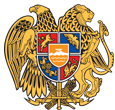 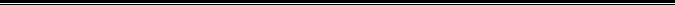 Հայաստանի Հանրապետության Սյունիքի մարզի Կապան համայնք 
ՀՀ, Սյունիքի մարզ, ք. Կապան, +374-285-42036, 060521818, kapan.syuniq@mta.gov.am